ФОТООТЧЕТ «НЕДЕЛЯ КНИГИ» в старшей (разновозрастной) группе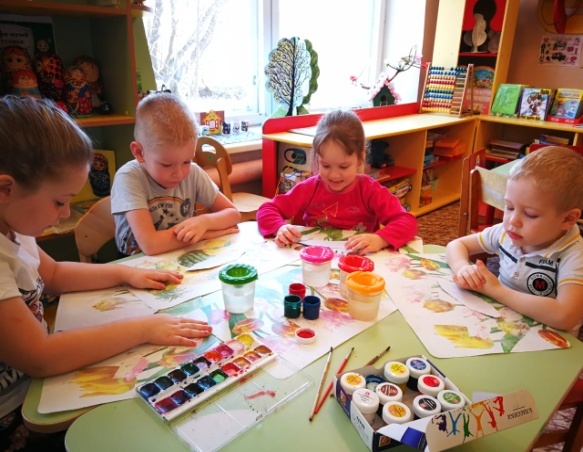 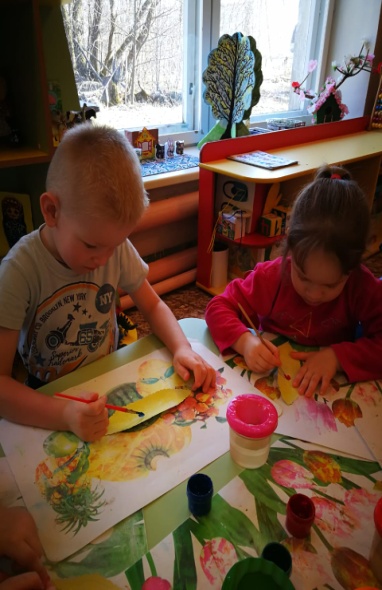 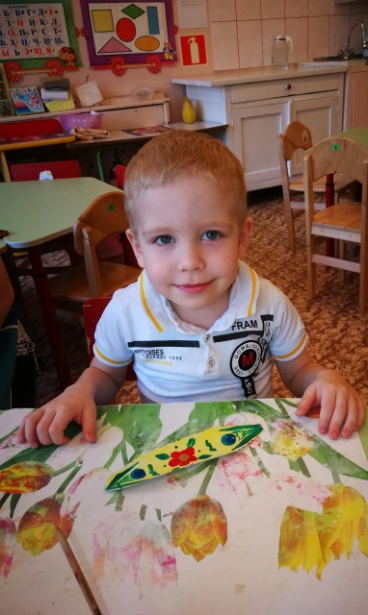 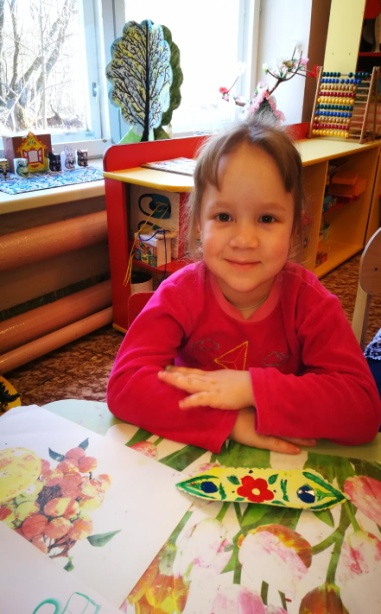 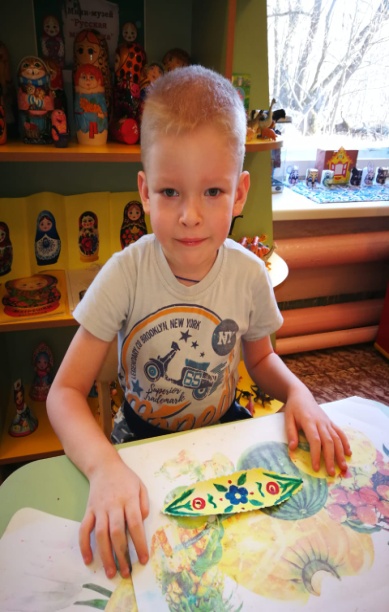 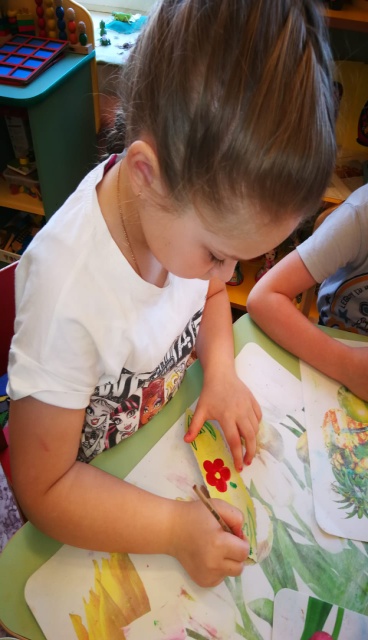 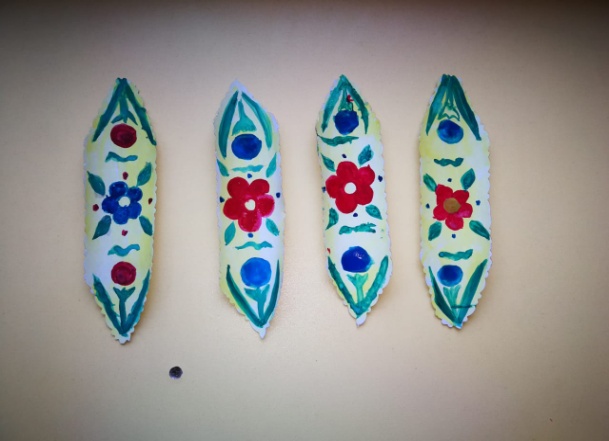 Рисование на тему «Декоративное оформление закладки для книг»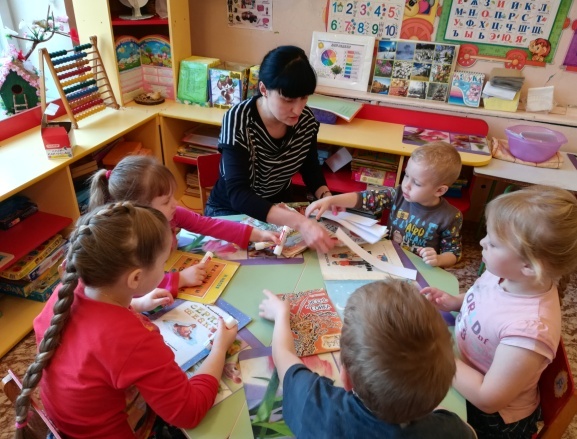 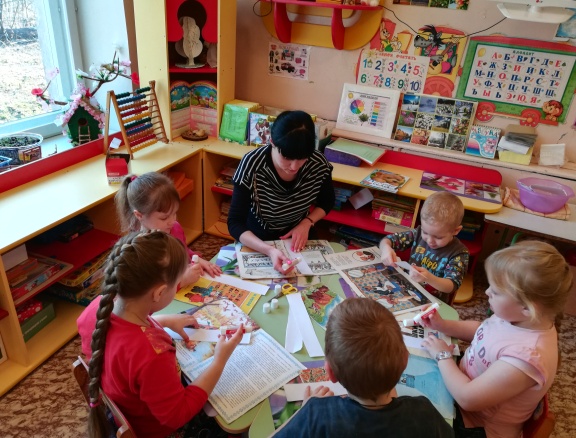 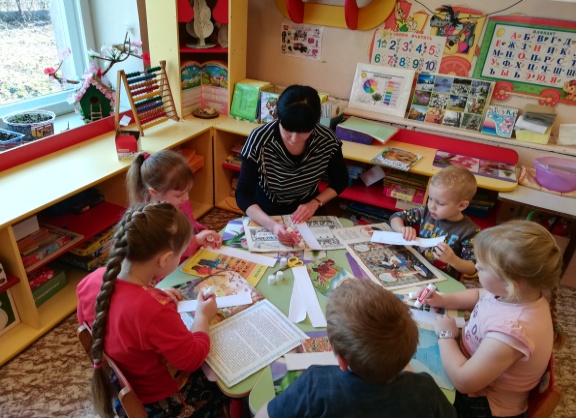 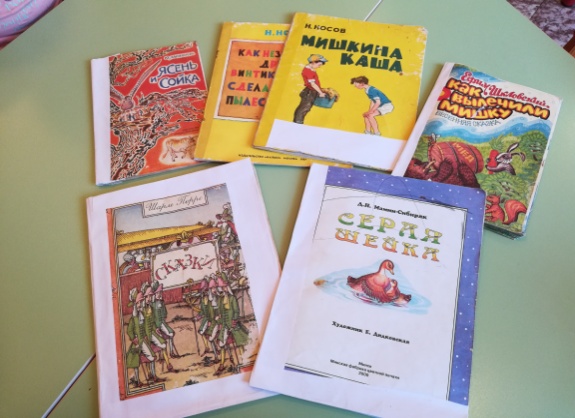 Совместный труд с взрослыми: оказание помощи в ремонте книг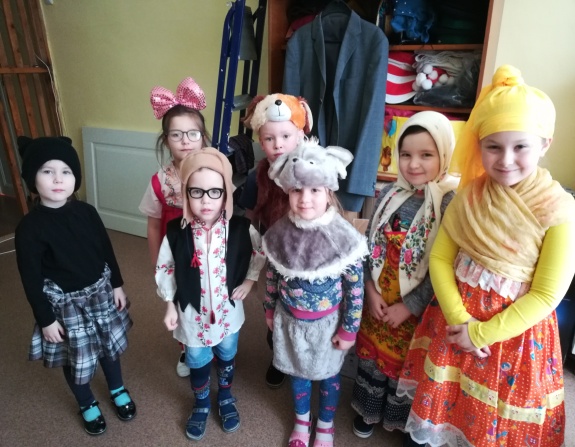 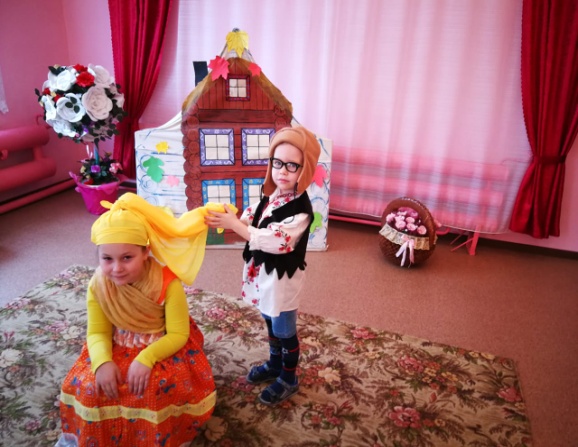 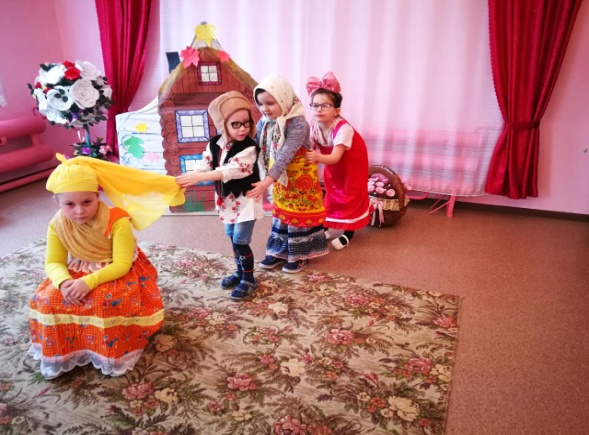 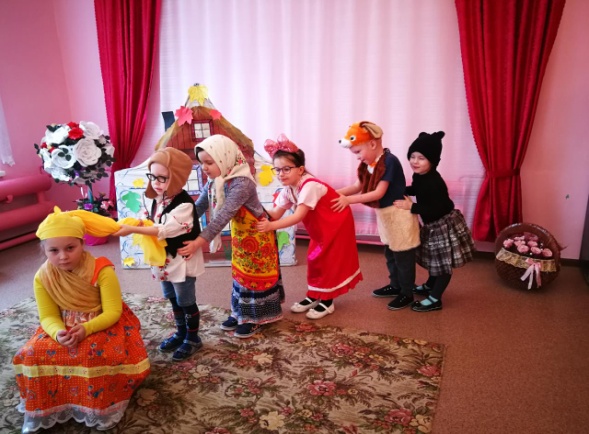 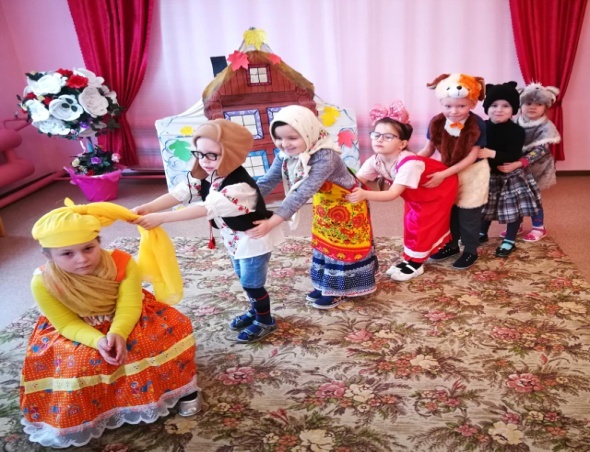 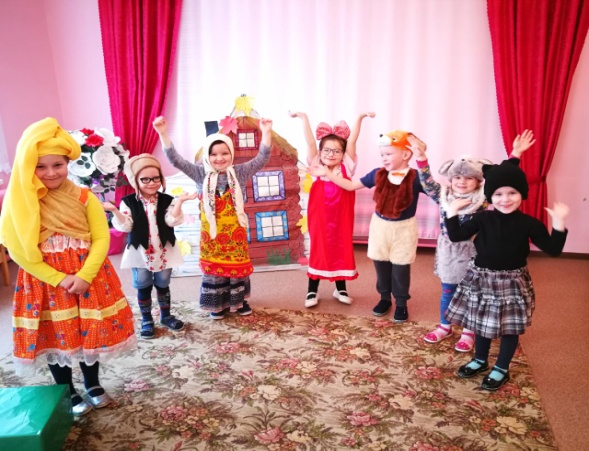 Подбор костюмов, драматизация русской народной сказки «Репка»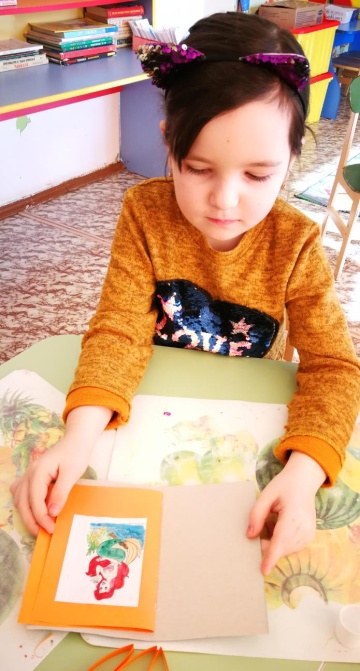 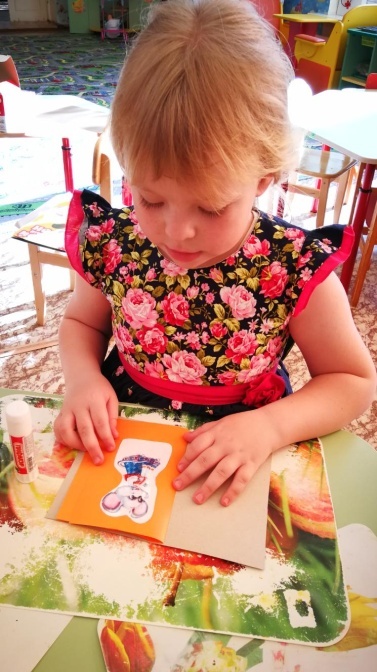 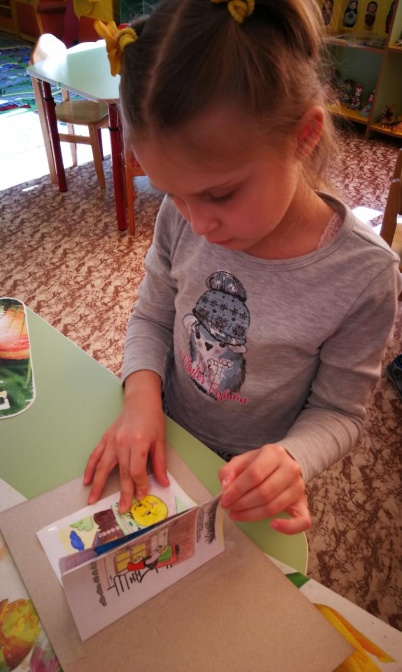 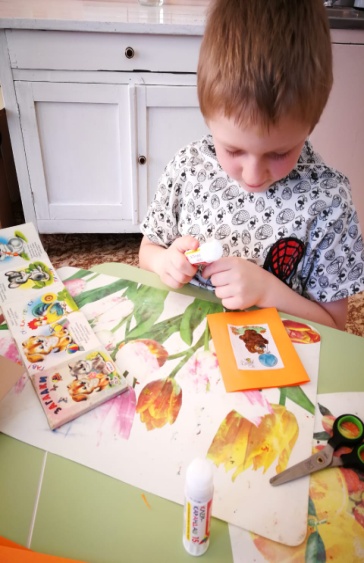 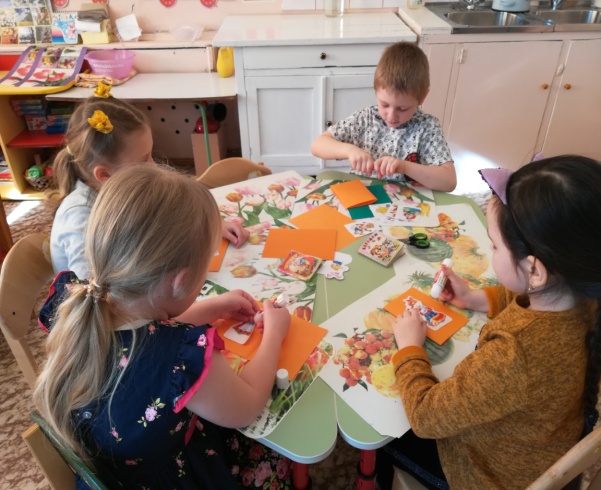 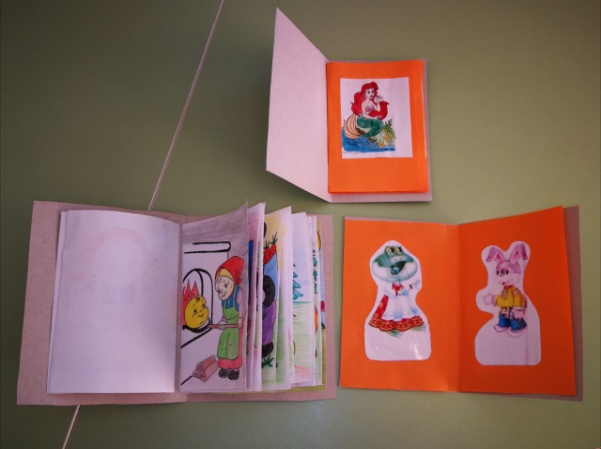 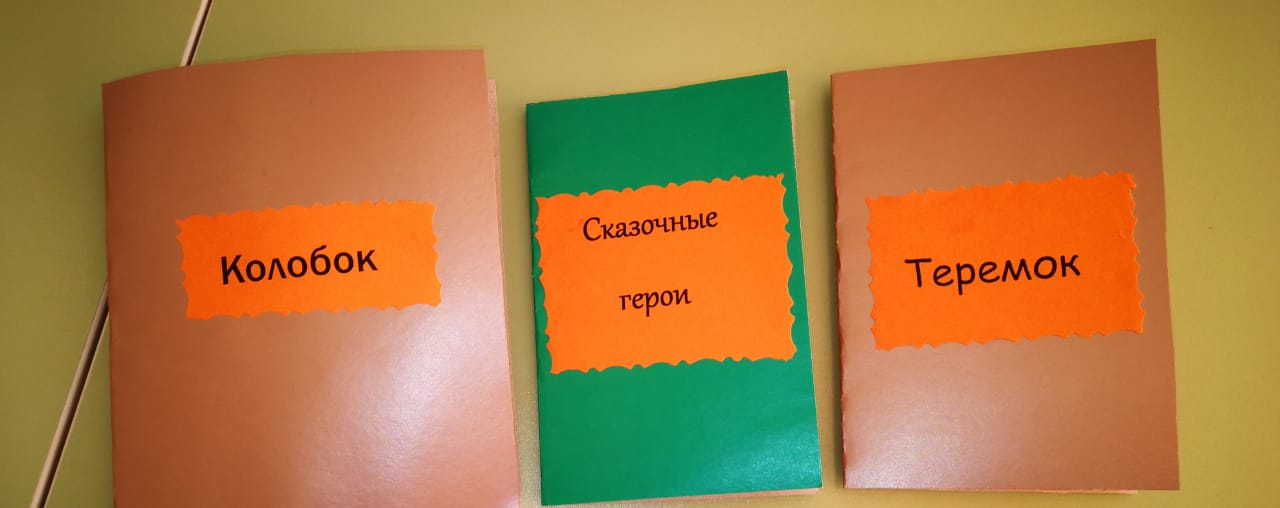 Изготовление книжек-малышек в подарок малышам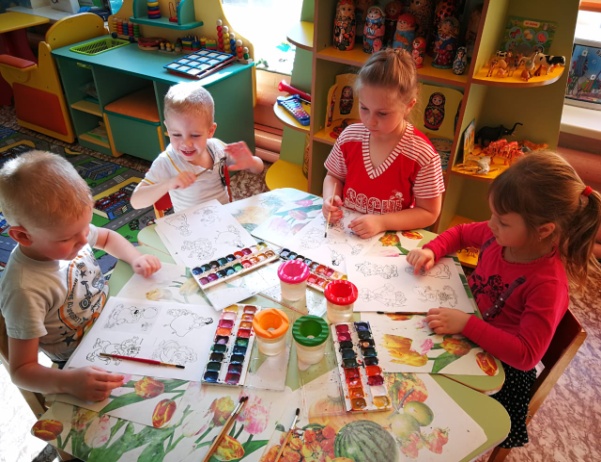 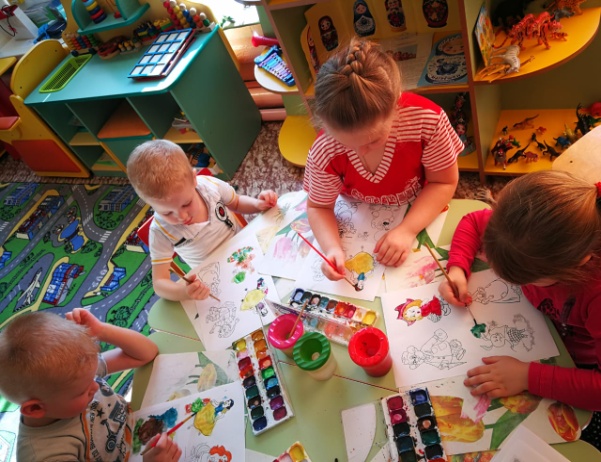 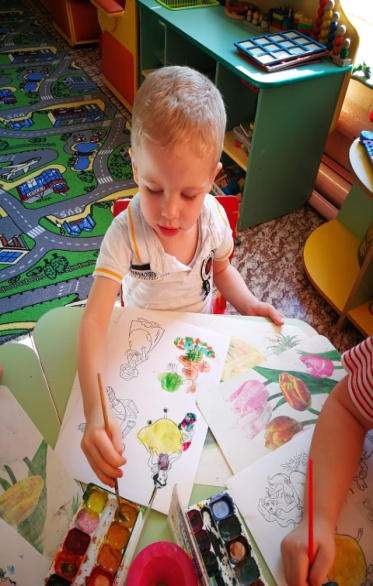 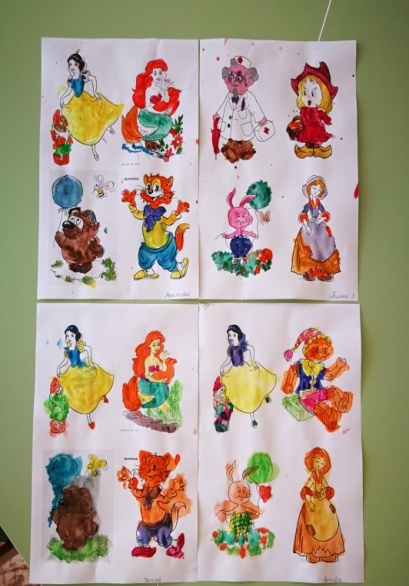 Рисование на тему «Сказочный герой»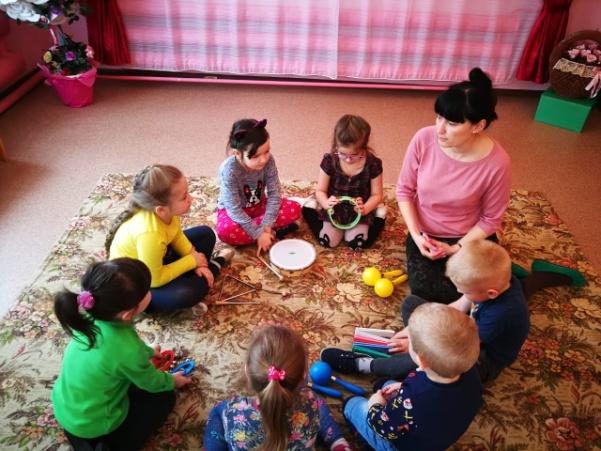 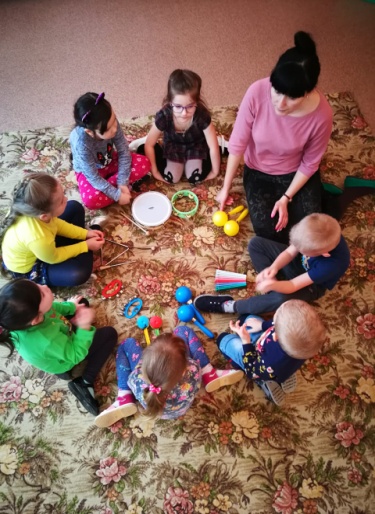 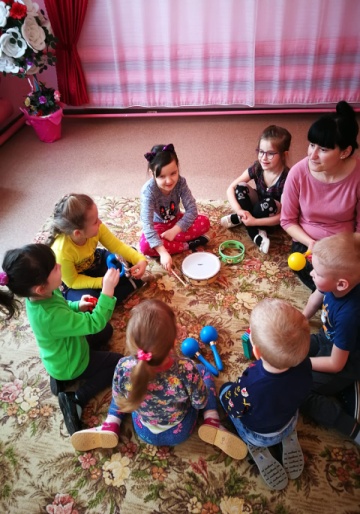 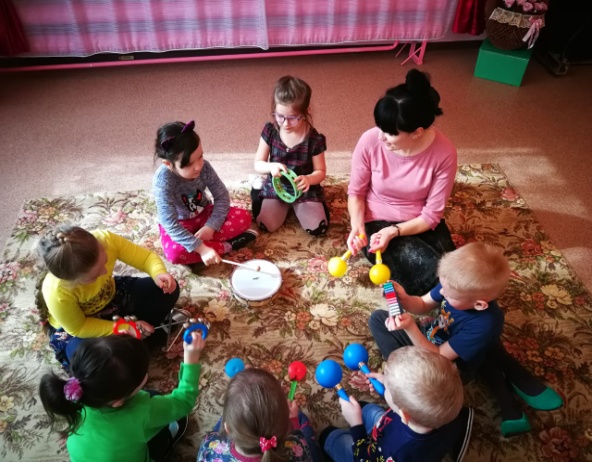 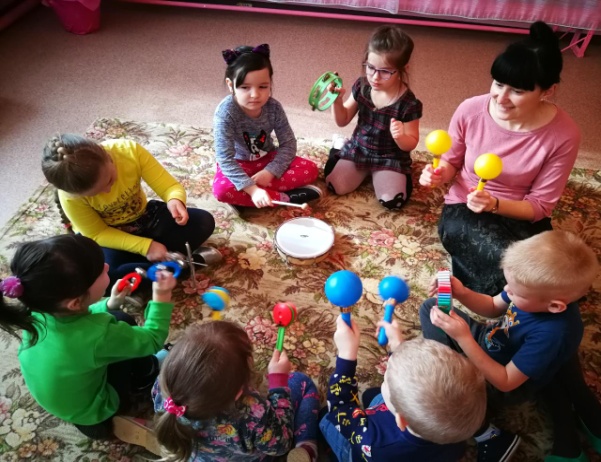 Музыкально – дидактическая игра «Фантазеры»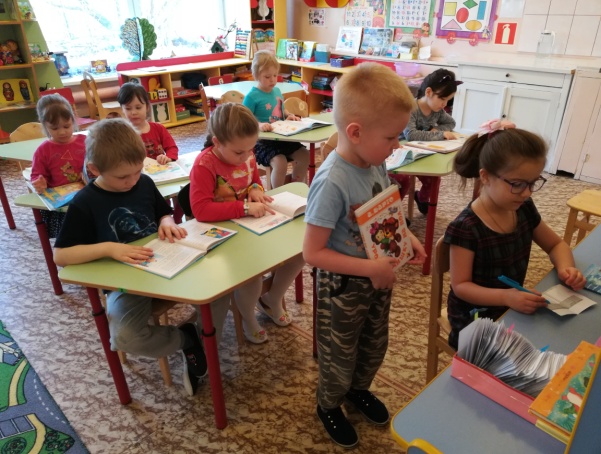 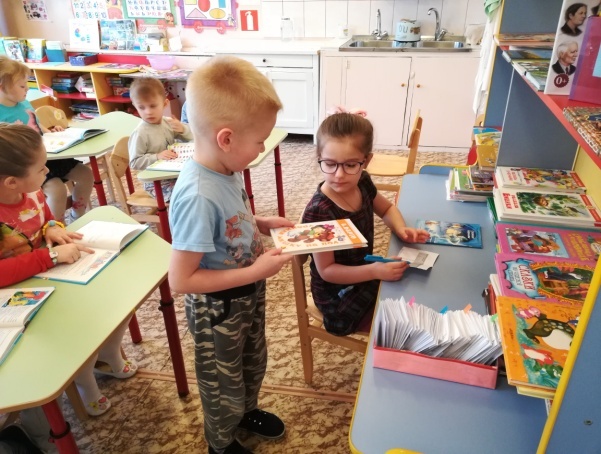 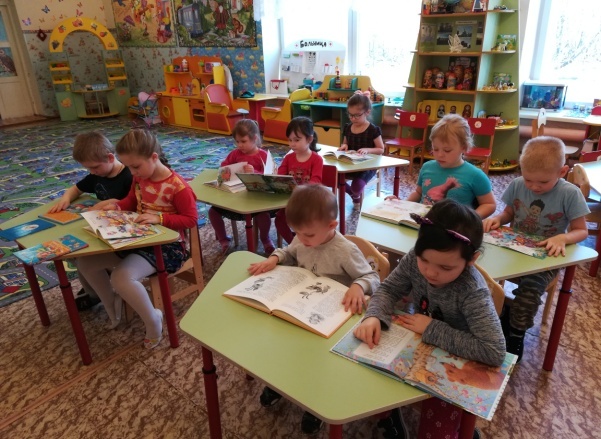 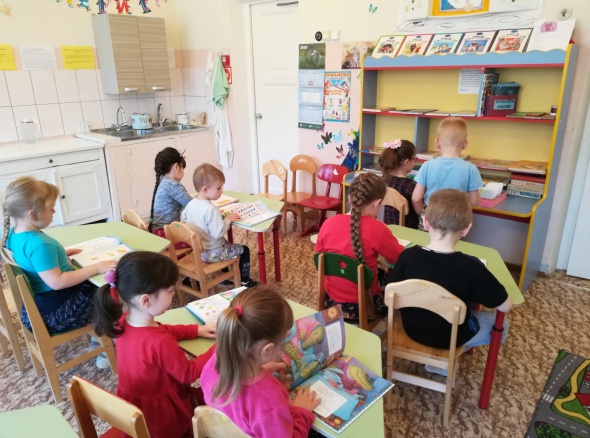 Сюжетно – ролевая игра «Библиотека»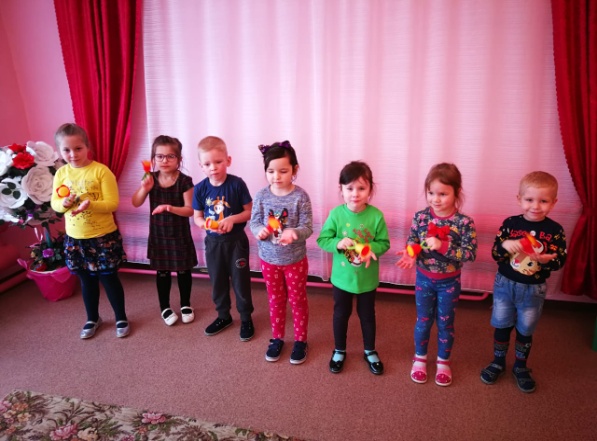 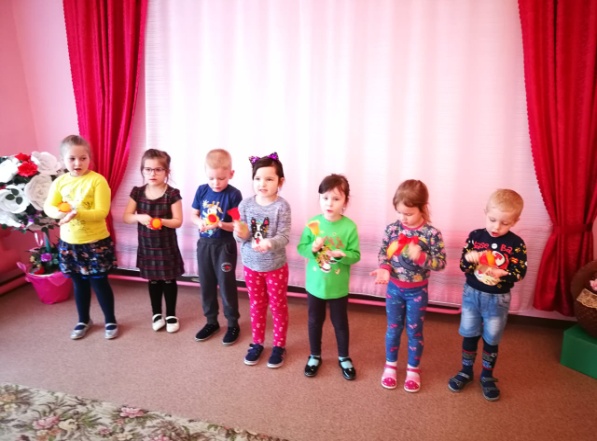 Игра «Дразнилка»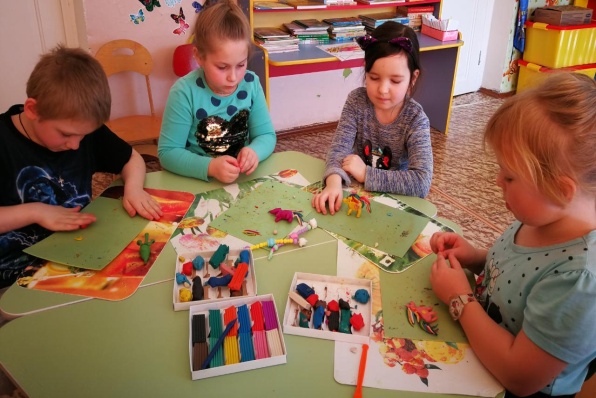 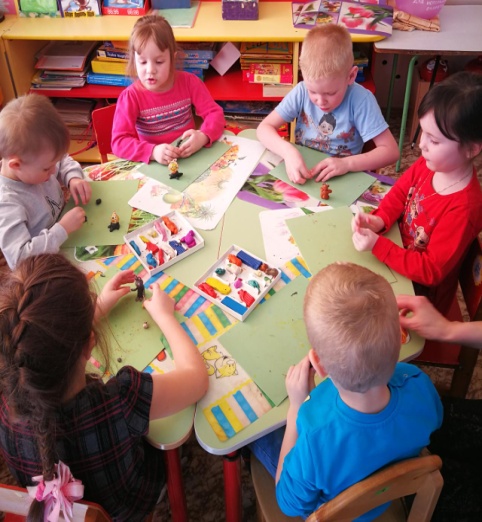 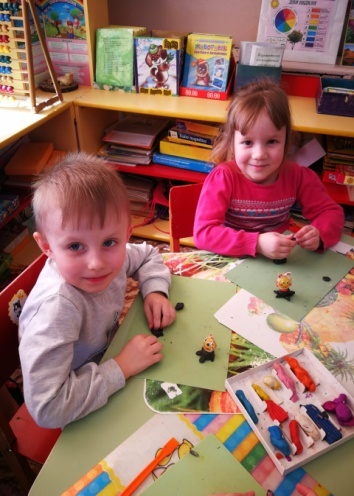 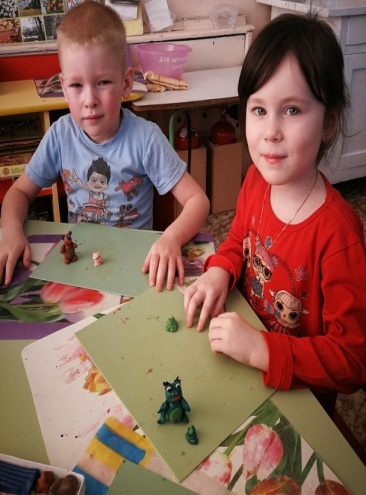 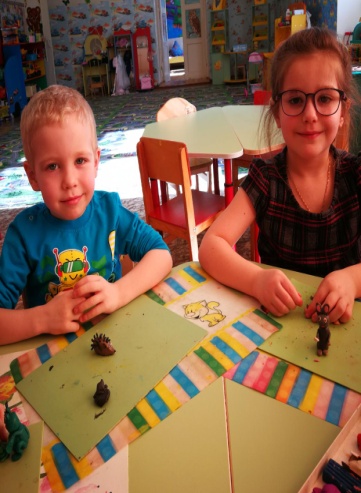 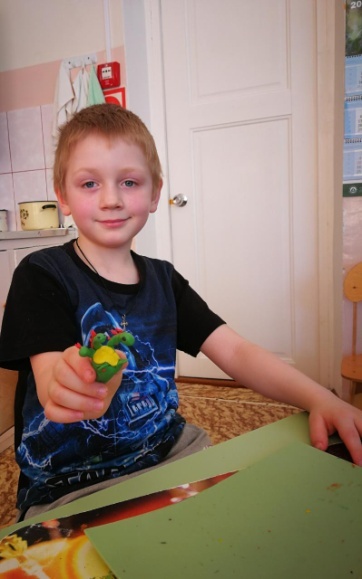 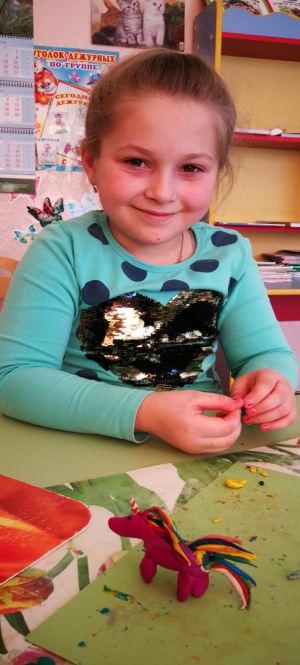 Лепка «Мой любимый сказочный герой»